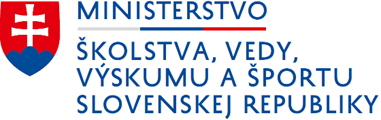 Usmernenie
k postupu škôl a školských zariadení pri vykonávaní podnikateľskej činnostiNa účely tohto usmernenia sa podnikateľskou činnosťou rozumie činnosť školy alebo školského zariadenia, ktoré je právnickou osobou, vykonávaná nad rámec hlavnej činnosti uvedenej v zriaďovacej listine podľa Obchodného zákonníka. Školy a školské zariadenia podľa § 151 ods. 1 zákona č. 245/2008 Z. z. o výchove a vzdelávaní (školský zákon) a o zmene a doplnení niektorých zákonov v znení neskorších predpisov môžu vykonávať podnikateľskú činnosť. Táto činnosť nesmie byť v rozpore s plnením ich poslania.Podľa § 5 ods. 7 písm. e) zákona č. 596/2003 o štátnej správe v školstve a školskej samospráve a o zmene a doplnení niektorých zákonov v znení neskorších predpisov podnikateľskú činnosť môžu vykonávať školy a školské zariadenia po vyjadrení rady školy alebo školského zariadenia a so súhlasom zriaďovateľa.K aktivitám, v rámci ktorých môže škola a školské zariadenie podnikať, patria napr. usporiadanie kurzov a seminárov pre dospelých (jazykové, hudobné, remeselné, umelecké, účtovníctva), prednášková činnosť, informačné služby, ubytovacie a stravovacie služby, predaj školských suvenírov, predaj rôznych výrobkov (samolepky, kalendáre, príručky) aj vo väzbe na propagáciu školy, internetový klub, knižný klub, požičovne a pod. Predmetom podnikateľskej činnosti môže byť aj prenájom priestorov a zariadenia škôl a školských zariadení v zriaďovateľskej pôsobnosti obcí, samosprávnych  krajov, štátom uznaných cirkví alebo náboženských spoločností a iných právnických alebo fyzických osôb.Podnikateľská činnosť môže nadväzovať na prácu žiakov vykonávanú v rámci praktického vyučovania. Ak dochádza  k prelínaniu práce žiakov v rámci praktického vyučovania a podnikateľskej činnosti školy tak, že nie je  možné  tieto činnosti jednoznačne oddeliť, vypočítavajú sa pomerné náklady pre obe činnosti na základe ich výkonov a výsledky práce žiakov v rámci praktického vyučovania sa zahrnú do hlavnej činnosti školy.Školy a  školské zariadenia vykonávajú podnikateľskú činnosť na základe živnostenského oprávnenia podľa § 10 zákona č. 455/1991 Z. z. o živnostenskom podnikaní v znení neskorších predpisov.Financovanie podnikateľskej činnostiPríjmy a výdavky podnikateľskej činnosti sa rozpočtujú a sledujú na samostatnom účte. Pri účtovaní podnikateľskej činnosti sa postupuje podľa zákona č. 431/2002 Z. z. o účtovníctve v znení neskorších predpisov. Nevyčerpané finančné prostriedky získané z podnikateľskej činnosti možno použiť v nasledujúcich kalendárnych rokoch až do ich vyčerpania.Náklady na podnikateľskú činnosť musia byť v plnej výške pokryté z jej výnosov. V prípade, že hospodárskym výsledkom podnikateľskej činnosti k 30. septembru rozpočtového roka je strata, riaditeľ školy a školského zariadenia zabezpečí, aby bola do konca rozpočtového roka vyrovnaná, alebo urobí také opatrenia na ukončenie podnikateľskej činnosti, aby sa v ďalšom rozpočtovom roku už nevykonávala.Do nákladov na podnikateľskú činnosť podľa § 19 zákona č. 595/2003 Z. z. o dani z príjmov v znení neskorších predpisov zahŕňa škola alebo školské zariadenie všetky náklady súvisiace s touto činnosťou vrátane pomernej časti nákladov naprevádzku školy alebo školského zariadenia zodpovedajúcej rozsahu využívania objektov a zariadení na podnikateľskú činnosť,mzdy a poistné a  ostatné osobné náklady zamestnancov zabezpečujúcich podnikateľskú činnosť.Výkon prác a služieb v rámci podnikateľskej činnosti môže v súlade s ustanoveniami zákona č. 311/2001 Z. z. Zákonníka práce v znení neskorších predpisov zabezpečiť škola alebo školské zariadenie žiakmi alebo vlastnými zamestnancami. Ide o samostatný pracovno-právny vzťah zamestnanca školy alebo školského zariadenia, ktorý tento zamestnanec uzatvorí so zamestnávateľom na práce v rámci podnikateľskej činnosti. Môže to byť pracovný pomer na kratší pracovný čas, dohoda o vykonaní práce, alebo dohoda o brigádnickej práci študentov. Ak nemôže škola alebo školské zariadenie zabezpečiť vykonávanie prác a služieb vlastnými zamestnancami alebo žiakmi, môže zamestnať iných zamestnancov. Ak sa na výkone prác súvisiacich s podnikateľskou činnosťou podieľa riaditeľ školy alebo školského zariadenia, môže mu zriaďovateľ priznať za výkon tejto práce odmenu, ktorá je súčasťou nákladov na podnikateľskú činnosť. Použitie zisku z podnikateľskej činnostiPodnikateľská činnosť škôl a školských zariadení podlieha daňovému zaťaženiu.Podľa § 17 ods. 4 zákona o rozpočtových pravidlách školy a školské zariadenia, ktoré sú rozpočtovými organizáciami, sú oprávnené prekročiť rozpočtový limit výdavkov o zisk z podnikateľskej činnosti po zdanení. Podľa § 28 ods. 1 a 2 zákona o rozpočtových pravidlách prostriedky získané z rozdielu medzi výnosmi a nákladmi rozpočtovej organizácie alebo príspevkovej organizácie po zdanení zostávajú v plnom rozsahu ako doplnkový zdroj na zabezpečenie prevádzky, ďalšieho rozvoja a skvalitňovania činnosti školy a školského zariadenia, tak v oblasti bežných výdavkov ako aj kapitálových výdavkov.